                                                                                ООО «ТД Теплоблок»,г. Ижевск,ул.Воткинское шоссе,170.Сайт: Теплоблок18.рфe-mail: tdteploblok@mail.ruт. 8 963 066 01 298 (3412)  906 433Парковочные ограждения (полусферы).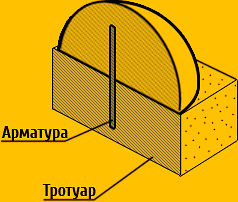 №Наименование
продукции Вид фото РазмерКол-во (шт)Цена за шт.1Полусфераантипарковочнаяне окрашенная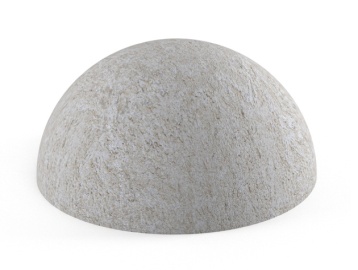 Диаметр 400Высота 25045 кг14901Полусфераантипарковочнаяокрашенная 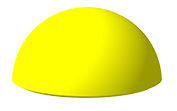 Диаметр 400Высота 25045 кг15901Полусфераантипарковочная окрашенная со штыремДиаметр 400Высота 25045 кг1690